              Bogotá, D.C ____de ___ del ____Señores:Instituto de Desarrollo Urbano - IDU Dirección: Calle 22 # 6 27Ciudad.Asunto: PAZ Y SALVO – PERSONAL VINCULADO POR CONTRATO LABORALRespetados Señores.Por medio de la presente yo ______________, identificado con cédula de ciudadanía número __________ de ___________,certifico que estuve vinculado al Contrato IDU No _________________, cuyo objeto es  “____________”, en calidad de ____________ desde el día  _____ hasta  el  ___________, y me permito certificar que la _____________, está a PAZ Y SALVO por concepto de obligaciones laborales, contractuales, pago de salarios, prestaciones sociales, liquidación y aportes parafiscales relativos al Sistema de Seguridad Social Integral (EPS, AFP, ARL), así como los propios del Sena, ICBF y cajas de compensación familiar (cuando corresponda), de conformidad con lo dispuesto en el Artículo 50 de la Ley 789 de 2002 y Artículo 23 de la Ley 1150 de 2007.Así mismo declaro que he sido notificad__ acerca del derecho a practicarme el examen médico de egreso en los términos establecidos en las resoluciones 2346 de 2007 y 1918 de 2009 o la que la modifique o sustituya.El presente PAZ y SALVO se firma en ____________a los ____ días del mes _________ del año ___________.Firma: _____________Nombre: ___________Cargo: __________C. C. ____________Bogotá, D.C, Escriba el número del día de Escriba el nombre del mes del Escriba el número del añoSeñores:Instituto de Desarrollo Urbano - IDU Dirección: Calle 22 # 6 27Ciudad.Asunto: PAZ Y SALVO – PERSONAL VINCULADO POR CONTRATO LABORALRespetados Señores.Por medio de la presente yo Escriba el nombre del trabajador, identificado con cédula de ciudadanía número Escriba el número de cédula de ciudadanía del trabajador de Escriba el lugar de expedición de la cédula de ciudadanía del trabajador, certifico que estuve vinculado al Contrato IDU No Escriba el número del contrato de consultor/ contratista de obra/ interventoría (número-año), cuyo objeto es  “ Escriba el objeto del contrato del consultor/ contratista de obra/ interventoría”, en calidad de cargo Escriba el cargo que desempeñó el trabajador desde el día  Escriba la fecha de ingreso del trabajador al proyecto hasta  el Escriba la fecha de finalización del trabajador en el proyecto, y me permito certificar que Escriba según corresponda, el o la  Empresa/Unión Temporal/Consorcio y mencione el nombre de la misma  , está a PAZ Y SALVO por concepto de obligaciones laborales, contractuales, pago de salarios, prestaciones sociales, liquidación y aportes parafiscales relativos al Sistema de Seguridad Social Integral (EPS, AFP, ARL), así como los propios del Sena, ICBF y cajas de compensación familiar (cuando corresponda), de conformidad con lo dispuesto en el Artículo 50 de la Ley 789 de 2002 y Artículo 23 de la Ley 1150 de 2007.Así mismo declaro que he sido notificadEscriba o si es notificado o a si es notificada del derecho a practicarme el examen médico de egreso en los términos establecidos en las resoluciones 2346 de 2007 y 1918 de 2009.El presente PAZ y SALVO se firma en Escriba el nombre de la ciudad donde se expide el paz y salvo a los Escriba el número del día días del mes Escriba el nombre del mes del año Escriba el número del año.Firma: Incluya la firma del trabajadorNombre: Escriba el nombre del trabajadorCargo: Escriba el cargo que desempeñó el trabajador C. C. Escriba el número de cédula de ciudadanía del trabajador           Bogotá, D.C ____de ___ del ____Señores:Instituto de Desarrollo Urbano - IDU Dirección: Calle 22 # 6 27Ciudad.Asunto: PAZ Y SALVO – PERSONAL VINCULADO POR CONTRATO DE PRESTACIÓN DE SERVICIOS – CLASE DE RIESGO LABORAL I, II Y IIIRespetados Señores.Por medio de la presente yo ______________, identificado con cédula de ciudadanía número __________ de ___________, certifico que estuve vinculado al Contrato IDU No _________________, cuyo objeto es  “____________”, en calidad de ____________ desde el día  _____ hasta  el  ___________, y me permito certificar que ______________, está a PAZ Y SALVO por concepto de obligaciones contractuales y pago de honorarios de conformidad con las disposiciones legales vigentes.Además, certifico que realicé oportunamente los aportes al sistema general de seguridad social (EPS, ARL y AFP) a las entidades que reporté estar vinculada y presenté los respectivos soportes a ___________________________. El presente PAZ y SALVO se firma en ____________a los ____ días del mes _________ del año ___________.Firma: _____________Nombre: ___________Cargo: __________C. C. ____________   Bogotá, D.C, Escriba el número del día de Escriba el nombre del mes del Escriba el número del añoSeñores:Instituto de Desarrollo Urbano - IDU Dirección: Calle 22 # 6 27Ciudad.Asunto: PAZ Y SALVO – PERSONAL VINCULADO POR CONTRATO DE PRESTACIÓN DE SERVICIOS – CLASE DE RIESGO LABORAL I, II Y IIIRespetados Señores.Por medio de la presente yo Escriba el nombre del contratista, identificado con cédula de ciudadanía número Escriba el número de cédula de ciudadanía del contratista de Escriba el lugar de expedición de la cédula de ciudadanía del contratista, certifico que estuve vinculado al Contrato IDU No Escriba el número del contrato de consultor/ contratista de obra/ interventoría (número-año), cuyo objeto es  “ Escriba el objeto del contrato del consultor/ contratista de obra/ interventoría”, en calidad de Escriba el cargo que desempeñó el contratista desde el día  Escriba la fecha de ingreso del trabajador al proyecto hasta  el Escriba la fecha de finalización del trabajador en el proyecto, y me permito certificar que Escriba según corresponda, el o la  Empresa/Unión Temporal/Consorcio y mencione el nombre de la misma,está a PAZ Y SALVO por concepto de obligaciones contractuales y pago de honorarios de conformidad con las disposiciones legales vigentes.Además, certifico que realicé oportunamente los aportes al sistema general de seguridad social (EPS, ARL y AFP) a las entidades que reporté estar vinculada y presenté los respectivos soportes a Escriba según corresponda, el o la  Empresa/Unión Temporal/Consorcio y mencione el nombre de la misma. El presente PAZ y SALVO se firma en Escriba el nombre de la ciudad donde se expide el paz y salvo a los Escriba el número del día días del mes Escriba el nombre del mes del año Escriba el número del año.Firma: Incluya la firma del contratistaNombre: Escriba el nombre del contratistaCargo: Escriba el cargo que desempeñó el contratista C. C. Escriba el número de cédula de ciudadanía del contratista              Bogotá, D.C ____de ___ del ____Señores:Instituto de Desarrollo Urbano - IDU Dirección: Calle 22 # 6 27Ciudad.Asunto: PAZ Y SALVO – PERSONAL VINCULADO POR CONTRATO DE PRESTACIÓN DE SERVICIOS – CLASE DE RIESGO LABORAL IV y VRespetados Señores.Por medio de la presente yo ______________, identificado con cédula de ciudadanía número __________ de ___________,certifico que estuve vinculado al Contrato IDU No _________________, cuyo objeto es  “____________”, en calidad de ____________ desde el día  _____ hasta  el  X___________, y me permito certificar que _________________, está a PAZ Y SALVO por concepto de obligaciones contractuales, pago de honorarios y de riesgos laborales, de conformidad con lo dispuesto en el Artículo 50 de la Ley 789 de 2002 y Artículo 23 de la Ley 1150 de 2007.Así mismo, certifico que realicé oportunamente los aportes al sistema general de seguridad social (EPS y AFP) a las entidades que reporté estar vinculada y presenté los respectivos soportes a la Empresa / Unión Temporal/Consorcio. El presente PAZ y SALVO se firma en ____________a los ____ días del mes _________ del año ___________.Firma: _____________Nombre: ___________Cargo: __________C. C. ____________         Bogotá, D.C, Escriba el número del día de Escriba el nombre del mes del Escriba el número del añoSeñores:Instituto de Desarrollo Urbano - IDU Dirección: Calle 22 # 6 27Ciudad.Asunto: PAZ Y SALVO – PERSONAL VINCULADO POR CONTRATO DE PRESTACIÓN DE SERVICIOS – CLASE DE RIESGO LABORAL IV y VRespetados Señores.Por medio de la presente yo Escriba el nombre del contratista, identificado con cédula de ciudadanía número Escriba el número de cédula de ciudadanía del contratista de Escriba el lugar de expedición de la cédula de ciudadanía del contratista, certifico que estuve vinculado al Contrato IDU No Escriba el número del contrato de consultor/ contratista de obra/ interventoría (número-año), cuyo objeto es  “ Escriba el objeto del contrato del consultor/ contratista de obra/ interventoría”, en calidad de Escriba el cargo que desempeñó el contratista desde el día  Escriba la fecha de ingreso del trabajador al proyecto hasta  el Escriba la fecha de finalización del trabajador en el proyecto, y me permito certificar que Escriba según corresponda, el o la  Empresa/Unión Temporal/Consorcio y mencione el nombre de la misma,está a PAZ Y SALVO por concepto de obligaciones contractuales, pago de honorarios y de riesgos laborales, de conformidad con lo dispuesto en el Artículo 50 de la Ley 789 de 2002 y Artículo 23 de la Ley 1150 de 2007.Así mismo, certifico que realicé oportunamente los aportes al sistema general de seguridad social (EPS y AFP) a las entidades que reporté estar vinculada y presenté los respectivos soportes a la Empresa / Unión Temporal/Consorcio. El presente PAZ y SALVO se firma en Escriba el nombre de la ciudad donde se expide el paz y salvo a los Escriba el número del día días del mes Escriba el nombre del mes del año Escriba el número del año.Firma: Incluya la firma del contratistaNombre: Escriba el nombre del contratistaCargo: Escriba el cargo que desempeñó el contratista C. C. Escriba el número de cédula de ciudadanía del contratista		            FORMATOCERTIFICACIONES MODELO PAZ Y SALVOControl de Versiones{DOC-VER}{DOC-PROCESO}1El alcance de participación en la elaboración de este documento corresponde a las funciones del área que representanVersiónFechaDescripción ModificaciónFolios 12022-08-30Versión inicial del documento 7El documento original ha sido aprobado mediante el SID (Sistema Información Documentada del IDU). La autenticidad puede ser verificada a través del códigoEl documento original ha sido aprobado mediante el SID (Sistema Información Documentada del IDU). La autenticidad puede ser verificada a través del códigoEl documento original ha sido aprobado mediante el SID (Sistema Información Documentada del IDU). La autenticidad puede ser verificada a través del código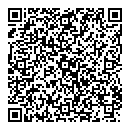 Participaron en la elaboración1Diana Carolina Tafur Vallejo, OGA / Jose Wilmar Giraldo Briceno, OGA / Nestor Fabian Gomez Carvajal, OAP / Validado porSandra Milena Del Pilar Rueda Ochoa, OAP Validado el 2022-08-25
Revisado porGustavo Montano Rodriguez, OGA Revisado el 2022-08-30
Aprobado porGustavo Montano Rodriguez, OGA Aprobado el 2022-08-30
